MASTER ACADEMIQUEHARMONISE PROGRAMME NATIONAL-Mise à jour 2022-ماسترأكاديمي-Mise à jour 2022-I – Fiche d’identité du MasterConditions d’accès(Indiquer les spécialités de licence qui peuvent donner accès au Master)II – Fiches d’organisation semestrielles des enseignements de la spécialité Semestre 1   Master : ElectromécaniqueSemestre 2   Master : ElectromécaniqueSemestre 3   Master : ElectromécaniqueUE Découverte (S1, S2 et S3)Capteurs et instrumentationFroid et conditionnement d'airExploitation des Energies RenouvelablesFiabilité des systèmesMachines électriques spécialesSécurité industrielle et habilitationTraitement de signalSystèmes asservisNormes et législations en industrie Maintenance et sûreté de fonctionnementInformatique industrielleAutres...Semestre 4Stage en entreprise sanctionné par un mémoire et une soutenance.Ce tableau est donné à titre indicatifEvaluation du Projet de Fin de Cycle de MasterValeurscientifique  (Appréciation du jury) 				/6Rédaction du Mémoire (Appréciation du jury)				/4Présentation et réponse aux questions (Appréciation du jury)		/4Appréciation de l’encadreur						/3Présentation du rapport de stage (Appréciation du jury)		/3III - Programme détaillé par matière du semestre S1Semestre:1Unité d’enseignement: UEF 1.1.1Matière 1:Modélisation et simulation des machines électriquesVHS:45h00 (Cours: 1h30, TD: 1h30)Crédits:4Coefficient:2Objectifs de l’enseignement:Établir les modèles mathématiques nécessaires pour la modélisation et la simulationdes machines électriques.  Ces modèles fournissent, pour la machine considérée, les équations instantanées et en régime établi, les performances et les lois de commande. Connaissances préalables recommandées:L’étudiant devra posséder les connaissances suivantes :Circuits électriques triphasés, circuits magnétiques, transformateurs monophasés et triphasés.Machines électriques à courant continu et alternatifContenu de la matière: Chapitre 1.Modélisation générale des machines	(03semaines)Structures des machines,représentation des phénomènes magnétiques, schéma équivalent,force magnétomotrice,perméances,répartition d'induction, flux de bobinages,couplages,flux de dispersion, cas des distributions sinusoïdales, calcul du couple par la méthode des travaux virtuels.Chapitre 2.Modélisation des machines pour les régimes dynamiques	(03semaines)Matrices de transformations, transformation de PARK, utilisation de la méthode pour les calculs de régimes transitoires,choix du repère. Chapitre 3.Modélisation et simulation des machines à courant continu (MCC)	(03semaines)Mise en équations des machines à courant continu, modèle de la machine à courant continu sur les axes d,q,  prise en compte des divers types d'excitation dans une MCC, régimes transitoires. Chapitre 4.Modélisation et simulation des machines synchrones  	(03semaines)Modélisation et simulation d'une machine synchrone avec et sans amortisseurs, étude de régimes transitoires,expressions du couple, modélisation et simulation d'une machine synchrone à aimants permanents, diagrammes d,q,  moteurs à aimants, à réluctance.Chapitre 5.Modélisation et simulation des machines asynchrones à cage d'écureuil	(03 semaines)Modélisation et simulation d'un moteur/génératrice Asynchrone à cage d'écureuil, moteur à rotor bobiné, étude de régimes transitoires,expressions du couple.Mode d’évaluation:Contrôle continu:40% ; Examen: 60%.Références bibliographiques:1. P. Barret, "Régimes transitoires des machines tournantes électriques", Edition Eyrolles, 1997. ISBN10 : 2-212-01574-7.2. M. Kostenko, L. Piotroviski,  "Machines électriques, Tome 2 : Machines à courant alternatif ", Edition Moscou. 3.J. P. Fanton, "Electrotechnique, Machines et réseaux, génie électrique",EditionEllipses, 2002. 	ISBN 10 : 2729811133.4.	R Abdessemed, ''Modélisation et simulation des machines électriques'',  Edition Ellipses 2011. 	ISBN10 : 2-7298-6495-4.5.	J. P. Caron, J.P. Hautier, "Modélisation et commande de la machine asynchrone", Edition Technip 	1995. ISBN : 9782710806837.6.	J. Chatelain, ''Machines Electriques'', T1 & T2,Edition Dunod, 1989.7. D. Hanselman, ''Brushlesspermenent magnet motor design'', Magna physicspublishing 2006. 	ISBN: 1-881855-15-5.Semestre:1Unité d’enseignement: UEF 1.1.1Matière 1:Electronique de puissance avancée VHS:45h00 (Cours: 1h30, TD: 1h30)Crédits:4Coefficient:2Objectifs de l’enseignement:Permettre à l’étudiant d’approfondir ses connaissances en matière de conversion et de qualité d’énergie et lui donner certaines notions sur les convertisseurs modernes et leur commande.Connaissances préalables recommandées:L’étudiant devra posséderdes bases sur les composants semi-conducteurs de puissance et des connaissances sur les convertisseurs de puissance de base.Contenu de la matière: Chapitre 1.Les hacheurs								(03 semaines)Hacheurs non réversibles (hacheur série, hacheur parallèle),hacheur réversible en courant,hacheur réversible en tension,hacheur réversible en courant et en tension.Chapitre 2.Techniques de commande des convertisseurs statiques		(03 semaines)Commande pleine onde, MLI triangulaire,modulation calculée,modulation vectorielle,commande par hystérésis …Chapitre 3.Nouvelles topologies des convertisseurs				(03 semaines)Convertisseurs multi-niveaux, convertisseurs multicellulaires,convertisseurs matriciels …Chapitre 4.Qualité d’énergie des convertisseurs statiques			(03 semaines)Introduction au problème de pollution harmonique des réseaux électriques,valeurs des harmoniques et normes,perturbations dues aux harmoniques,propagation des harmoniques,réduction des harmoniques.Chapitre 5. Applications des convertisseurs					(03 semaines)Filtrage actif,compensation de l’énergie réactive,correction du facteur de puissance,entrainements électriques à vitesse variable …Mode d’évaluation:Contrôle continu :  40 % ; Examen :  60 %.Références bibliographiques:G. Seguier, ''Les convertisseurs de l’électronique de puissance. Tome 1 : La conversion alternatif–continu'', Édition Lavoisier - Tec& Doc1992.C. Rombaut, G. Seguier, ''Les convertisseurs de l’électronique de puissance. Tome 2 : La conversion alternatif–alternatif'', Édition Lavoisier - Tec & Doc1991.R. Bausiere. F. Labrique, G.Seguier, ''Les convertisseurs de l’électronique de puissance. Tome 3 : La conversion continu–continu'', Édition Lavoisier - Tec & Doc1997.F. Labrique, G. Seguier, R. Bausiere,''Les convertisseurs de l’électronique de puissance. Tome 4 : La conversion continu-alternatif'', Édition Lavoisier - Tec & Doc1995.H. Bühler, ''Convertisseurs statiques'', Édition Presses polytechniques et universitaires romandes 1991.Semestre:1Unité d’enseignement: UEF 1.1.1Matière 1:Réseaux électriques industriels VHS:22h30 (Cours: 1h30)Crédits:2Coefficient:1Objectifs de l’enseignement:Cette matière a pour objectif de donner aux étudiants d’abord une vue d’ensemble sur les réseaux électriques industriels (architectures, schémas et plans), puis les informations nécessaires pour évaluer un ouvrage électrique et les principes à respecter pour intervenir sur un ouvrage en toute sécurité.Connaissances préalables recommandées:Notions de bases sur les réseaux et appareillage électriques.Contenu de la matière: Chapitre 1. Généralités                          	(01 semaine)Normalisation, domaines des tensions, appareillage, symboles graphiques des schémas.Chapitre 2. Réseaux électriques industriels 	(02 semaines)Structure générale d’un réseau industriel, postes de livraisons, tableaux généraux et tableaux divisionnaires, alimentation de secours, alimentation sans interruption, Exemples de réseaux industriels.Chapitre 3. Ouvrages électriques industriels (Installations et tableaux) 	   (03 semaines)Domaines des tensions, environnement, structures et canalisations, installations électriques de puissances, d’éclairages et spéciales, problèmes généraux aux installations (perturbations et qualité d’énergie).Chapitre 4. Mise à la terre et sécurité dans une installation  	  (03 semaines)Origine des régimes du neutre, utilité des mises à la terre, conducteurs PE et PEN, mise à la terre des postes de transformation.Chapitre 5. Calculs des installations   	(03 semaines)Section minimale d’une canalisation, chute de tension, courants de court-circuit, échauffement dans les armoires électriques.Chapitre 6. Câblage et maintenance    	(03 semaines)Techniques de maintien des fils (goulottes, torons, peignes), observations, mesures, contrôle.Mode d’évaluation:Examen:  100 %.Références bibliographiques:1.  J. M. Broust, ''Appareillages et installations électriques industriels : conception, coordination, mise en œuvre et maintenance'', Dunod, Paris 2008. 2.C.Prévé et R. Jeannot, ''Guide de conception des réseaux électriques industriels'', Schneider Electric, n° 6883 427/A 1997.3.D.Fedullo, T.Gallauziaux, ''Le grand livre de l’électricité'', Ed Broché, Eyrolles 2009.Semestre:1Unité d’enseignement: UEF 1.1.2Matière 1:Mécanismes industriels et transmission de puissance VHS:45h00 (Cours: 1h30, TD: 1h30)Crédits:4Coefficient:2Objectifs de l’enseignement:Développer  chez  l'étudiant  les  concepts  de  concevoir  et  deréaliser  un  moyen  de  transmission  du  mouvement  de  certains  mécanismes  et  organes  de machines (roulement, réducteurs, etc..).Connaissances préalables recommandées:L’étudiant devra posséder les connaissances suivantes :Mécaniqueappliquée.Fabrication mécanique.Contenu de la matière: Chapitre 1.généralités	(02 semaines)Normalisation,liaisons cinématiques entre pièces mécaniques.Chapitre 2. Réalisation de liaisons 	(02 semaines)Fonctions à réaliser et caractérisation des fonctions,assemblages démontables,assemblages permanents.Chapitre 3. Guidage en rotation	(03 semaines)Fonctions à réaliser et caractérisation des fonctions,paliers lisses,guidage par interposition de roulements,paliers hydrostatiques et hydrodynamiques.Chapitre 4. Guidage en translation	(03 semaines)Fonction à réaliser et caractérisation des fonctions, guidage par contact direct,guidage par interposition d’éléments roulants,fonction étanchéité et protection des liaisonsChapitre 5. Organes de transmissions du mouvement et de puissance	(05semaines)Accouplements,embrayages,frein,transmission par engrenages,transmission par courroie, étude et dimensionnement d’appareils industriels (réducteur, treuil, pont roulant).Mode d’évaluation:Contrôle continu: 40% ; Examen: 60%.Références bibliographiques:1.  E. Francis,''Construction mécanique: transmission de puissance'',Tome 1, ISBN: 2-10-049125-12006.2.  E. Francis,''Construction mécanique: transmission de puissance'',Tome 2, ISBN: 2-10-049750-2 2006.3.  E. Francis,''Construction mécanique: transmission de puissance'',Tome 3, ISBN: 2-10-049749-32006.Semestre:1Unité d’enseignement: UEF 1.1.2Matière 1:Machines hydrauliques et pneumatiques VHS:45h00 (Cours: 1h30, TD: 1h30)Crédits:4Coefficient:2Objectifs de l’enseignement:L’objectif du programme a pour but de familiariser l'étudiant avec les différents types de machines hydrauliques et pneumatiques. Les notions d'aérodynamique et de thermodynamique sont appliquées afin d'établir la modélisation et la compréhension de l'écoulement dans une turbomachine et pour développer des éléments de base pour la conception et la sélection de ces machines.Connaissances préalables recommandées:L’étudiant devra posséder les connaissances suivantes :Mécanique des fluides, Thermodynamique appliquéContenu de la matière: Chapitre 1. Introduction	(03 semaines)Classification générale des machines hydrauliques et pneumatiques selon le sens de l'écoulement,aspects historiques, machines opérant avec des écoulements en régime incompressibles et machines fonctionnant avec des écoulements en régime compressible,configuration machines hydrauliques et pneumatiques,turbomachines axiales, radiales et mixtes,machines hydrauliques et machines thermiques. Chapitre 2. Théorie unidimensionnelle machines hydrauliques et pneumatiques	(05 semaines)Hypothèse de calcul,révision de concepts de base de la dynamique et du transfert énergétique d'un fluide en mouvement,quantité de mouvement (principe d’action et réaction),travail d’une roue (équation d'Euler, application aux machines hydrauliques et pneumatiques qui opèrent avec des fluides compressibles et incompressibles),transformation de l’énergie cinétique en travail mécanique,transformation d'énergie thermique en énergie cinétique (Application aux machines thermiques des lois fondamentales de la thermodynamique),définitions de rendement. Chapitre 3. Machines hydrauliques et pneumatiques axiales et radiales	(04 semaines)Triangle des vitesses,le triangle normal,caractérisation des triangles de vitesse (coefficient de charge, coefficient de débit, degré de réaction),machines hydrauliques et pneumatiques radiales (transfert d'énergie), le facteur de glissement, l'inclinaison des pales, les compresseurs et les pompes centrifuges,nombres adimensionnels (similitude des régimes de fonctionnement, courbes caractéristiques, vitesse spécifique et diamètre spécifique).Chapitre 4. Turbines hydrauliques	(03 semaines)Turbines Pelton, Francis et Kaplan.Mode d’évaluation:Contrôle continu:   40 % ;    Examen:   60 %.Références bibliographiques:J. Faisandeur,''Mécanismes hydrauliques et pneumatiques'', Dunod 2006.''Industrial hydraulic Systems, an introduction'', Englwoodcliffs(new jersy), Prentice hall 1988.R.Affouard, J. Diez, ''Les installations hydrauliques conception et réalisation pratique'', Paris, entreprise moderne d'édition 1972. S. L.Dixon, ''Fluid Mechanics and Thermodynamics of Turbomachinery'', Fourth edition, Butterworth-Heinemann, Woburn, MA, USA 1998, ISBN 0-7506-7059-2.H.Cohen, ,G.F.C.Rogers,  H.I.H.Saravanamuttoo, ''Gas Turbine Theory'', Fourth edition, Longman group, Harlow, UK 1996, ISBN 0-582-23632-0.Semestre:1Unité d’enseignement: UEM1.1Matière 1:TP Modélisation et simulation des machines électriquesVHS:22h30 (TP: 1h30)Crédits:2Coefficient:1Objectifs de l’enseignement:Compléter, consolider et vérifier les connaissances déjà acquises dans le cours.Connaissances préalables recommandées:Bonne maitrise de l'outil informatique et du logiciel MATLAB-SIMULINK.Contenu de la matière: TP1.Initiation au logiciel MATLAB-SIMULINK			TP2.Modélisation et simulation des machines à courant continu (MCC)          Modélisation et simulation d'une machine à courant continu à excitation séparée/shunt.TP3.Modélisation et simulation des machines Synchrones  Modélisation et simulation d'une machine synchrone avec et sans amortisseurs.TP 4.Modélisation et simulation d'une machine Synchrone à aimants permanents  TP5.Modélisation et simulation des machines Asynchrones à cage d'écureuil  Modélisation et simulation d'un moteur Asynchrone à cage d'écureuil.Mode d’évaluation:Contrôle continu:100 % .Références bibliographiques:Notes de cours et Brochures du laboratoire.Semestre:1Unité d’enseignement: UEM1.1Matière 1:TP Electronique de puissance avancéeVHS:22h30 (TP: 1h30)Crédits:2Coefficient:1Objectifs de l’enseignement :Compléter, consolider et vérifier les connaissances déjà acquises dans le cours.Connaissances préalables recommandées : Composants semi-conducteurs de puissance et convertisseurs de puissance de base.Contenu de la matière : TP 1. Hacheur 1 quadrant et 4 quadrantsTP 2. MLI triangulo-sinusoïdale d’un onduleur de tensionTP 3. MLI vectorielle d’un onduleur de tensionTP 4. Simulation d’un convertisseur multiniveauxTP 5. Simulation d’un convertisseur multicellulaireTP6. Simulation d’un convertisseur matricielTP7. Correction du facteur de puissanceMode d’évaluation :Contrôle continu : 100% Références bibliographiques:Notes de cours et Brochures du laboratoire.Semestre:1Unité d’enseignement: UEM1.1Matière 1:TP Réseaux électriques industrielsVHS:22h30 (TP: 1h30)Crédits:2Coefficient:1Objectifs de l’enseignement:Cette matière a pour objectif d’amener les étudiants à connaitre les principaux indicateurs de la qualité d’énergie dans une installation industrielle, et d’être capables à évaluer cette qualité.Connaissances préalables recommandées:Notions de bases sur les réseaux, les machines, signaux.Contenu de la matière: TP 1.	Les récepteurs et leurs contraintes d’alimentationPerturbations dans un réseau industriel (origines et évaluations), effets des perturbations sur les moteurs, effets sur l’éclairage (évaluations).TP 2.Compensation de l’énergie réactiveIntérêt de la compensation, détermination de la puissance de compensation, emplacement et choix de matériel de compensation.TP 3.Les harmoniques dans un réseau industriel Sources d’harmoniques, effets sur l’appareillage et les récepteurs, moyens de se prémunir contre leurs effets (filtrage, confinement, source à faible impédances,…).TP 4.Dimensionnementd’une installation industrielleMode d’évaluation:Contrôle continu:  100 % .Références bibliographiques:Notes de cours et Brochures du laboratoire.Semestre:1Unité d’enseignement: UEM1.1Matière 1:TP Mécanismes industriels et transmission de puissanceVHS:22h30 (TP: 1h30)Crédits:2Coefficient:1Objectifs de l’enseignement:Compléter, consolider et vérifier les connaissances déjà acquises dans le cours.Connaissances préalables recommandées:Mécaniqueappliquée et fabrication mécanique.Contenu de la matière: TP 1.Liaisons encastrement réducteurTP 2.Alignements des accouplementsTP 3.Réglages de roulementsTP 4.Contrôle géométriques de rotorMode d’évaluation:Contrôle continu:  100 % .Références bibliographiques:Notes de cours et Brochures du laboratoire.Semestre:1Unité d’enseignement: UEM1.1Matière 1:TP Machines hydrauliques et pneumatiquesVHS:15h00 (TP: 1h00)Crédits:1Coefficient:1Objectifs de l’enseignement:L'objectif est de développer chez l'étudiant les moyens qui lui permettront d'analyser les circuits hydrauliques et pneumatiques.Connaissances préalables recommandées:Thermodynamique et  MDF.Contenu de la matière: TP 1. Etude  d’un  venturiTP 2. Essai d’une pompe centrifuge et phénomène de Cavitation TP 3. Turbines hydrauliqueTP 4. Essai d’une machine à fluide compressibleMode d’évaluation:Contrôle continu:  100 % .Références bibliographiques:Notes de cours et Brochures du laboratoire.Semestre : 1Unité d’enseignement : UED 1.1  Matière 1 : Panier au choix VHS : 22h30 (cours : 1h30)Crédits : 1Coefficient : 1Semestre : 1Unité d’enseignement : UED 1.1  Matière 2: Panier au choix VHS : 22h30 (cours : 1h30)Crédits : 1Coefficient : 1Semestre : 1Unité d’enseignement : UET 1.1  Matière : Anglais technique et terminologieVHS : 22h30 (cours : 1h30)Crédits : 1Coefficient : 1Objectifs de l’enseignement:Initier l’étudiant au vocabulaire technique. Renforcer ses connaissances de la langue. L’aider à comprendre et à synthétiser un document technique. Lui permettre de comprendre une conversation en anglais tenue dans un cadre scientifique.Connaissances préalables recommandées:Vocabulaire et grammaire de base en anglaisContenu de la matière: - Compréhension écrite : Lecture et analyse de textes relatifs à la spécialité.- Compréhension orale : A partir de documents vidéo authentiques de vulgarisation scientifiques, prise de notes, résumé et présentation du document.- Expression orale : Exposé d'un sujet scientifique ou technique, élaboration et échange de messages oraux (idées et données), Communication téléphonique, Expression gestuelle.- Expression écrite : Extraction des idées d’un document scientifique, Ecriture d’un message scientifique, Echange d’information par écrit, rédaction de CV, lettres de demandes de stages ou d'emplois.Recommandation:Il est vivement recommandé au responsable de la matière de présenter et expliquer à la fin de chaque séance (au plus) une dizaine de mots techniques de la spécialité dans les trois langues (si possible) anglais, français et arabe. Mode d’évaluation:Examen:    100%.Références bibliographiques:P.T. Danison, Guide pratique pour rédiger en anglais: usages et règles, conseils pratiques, Editions d'Organisation 2007A. Chamberlain, R. Steele, Guide pratique de la communication: anglais, Didier 1992R. Ernst, Dictionnaire des techniques et sciences appliquées: français-anglais, Dunod 2002.J. Comfort, S. Hick, and A. Savage, Basic Technical English, Oxford University Press, 1980E. H. Glendinning and N. Glendinning, Oxford English for Electrical and Mechanical Engineering, Oxford University Press 1995T. N. Huckin, and A. L. Olsen, Technical writing and professional communication for nonnative speakers of English, Mc Graw-Hill 1991 J. Orasanu, Reading Comprehension from Research to Practice, Erlbaum Associates 1986III - Programme détaillé par matière du semestre S2Semestre:2Unité d’enseignement: UEF 1.2.1Matière 1:Commande des machines électriquesVHS:45h00 (Cours: 1h30, TD: 1h30)Crédits: 4Coefficient:2Objectifs de l’enseignement:Permettre à l'étudiant d'acquérir des connaissances dans le domaine de l'alimentation électronique et en commande des machines électriques les plus utilisées. Connaissances préalables recommandées:Notions d’asservissements et régulation ; Machines électriques et convertisseurs statiques.  Contenu de la matière:Chapitre 1.Introduction	(02semaines)- Propriétés électromécaniques des machines électriques- Intérêt de la vitesse variable- Variateurs de vitesse et leurs structures (pour les machines à courant continu et alternatif)Chapitre 2. Commande des machines à courant continu                         	(02semaines)- Description mathématique des machines à courant continu (différents modes d’excitation)   - Caractéristiques naturelles et artificielles des machines à courant continue- Réglage de la vitesse des moteurs à courant continu (Commande par tension d’induit, Commande par variation de flux magnétique)- Freinage des machines à courant continuChapitre 3.Commande des machines asynchrones	(07semaines)- Modélisation de la machine asynchrone en vue de sa commande (caractéristique couple-vitesse, fonctionnement à fréquence et tension variables, modèles dynamique de la machine dans le repère biphasé)- Principes, intérêt et méthodes de réglage de vitesse des machines asynchrones :Commande électronique et alimentation par convertisseurs statiques des machines asynchrones Commande scalaire (principe,  modèle et loi de commande)Commande vectorielle FOC (principe du contrôle vectoriel, orientation de flux rotorique ou statorique, expression de la commande)Commande direct de couple DTC (stratégie de la commande, commande en couple, commande en puissance)Chapitre 4.Commande des machines synchrones	(04semaines)- Types, structure et fonctionnement des machines synchrones- Démarrage et autopilotage des machines synchrones- Modélisation mathématique en vue de la commande d’une machine synchrone (machine synchrone à aimant permanant ou autres)- Association machine-convertisseur et commande vectorielleMode d’évaluation:Contrôle continu: 40 % ; Examen: 60 %.Références bibliographiques:Notes du coursEntraînements électriques à vitesse variable; Jean Bonal, Guy Séguier, 1998Commande électronique des moteurs électriques; Michel Pinard; Dunod, 2004Commandes des systèmes électriques ; Loron Luc, Lavoisier, 2004Modélisation et commande de la machine asynchrone, J.P.Hautier et J.P.Caron, Technip, 1995Electrotechnique Theodore WILDI De BEOCK UNIVERSITE.Semestre:2Unité d’enseignement: UEF 1.2.1Matière 1:Commande hydraulique et pneumatiqueVHS:45h00 (Cours: 1h30, TD: 1h30)Crédits:4Coefficient:2Objectifs de l’enseignement:Permettre à l'étudiant d'acquérir des connaissances sur la conception, le fonctionnement et le calcul des éléments intervenants dans les systèmes automatisés industriels basés sur les énergies hydraulique et pneumatique. Connaissances préalables recommandées:Circuits logiques, mécanique des fluides, machine hydrauliques et pneumatiques.  Contenu de la matière:Chapitre 1. Energies hydraulique et pneumatique dans la chaîne fonctionnelle d'un système                                                                                                             	(02semaines)- Définitions des énergies hydraulique et pneumatique- Stockage et alimentation en énergie:systèmes d’alimentation, systèmes de stockage, systèmes de conditionnement (filtres, déshydrateurs, lubrificateurs), systèmes de sécurité (régulateur de débit), systèmes de mesure- Types des convertisseurs d'énergie (types des vérins, des pompes ...)- Distributeurs (modulateurs) d'énergie (présentation, types et désignation des distributeurs) - Schématisation conventionnelles des éléments hydrauliques et pneumatiquesChapitre 2.Les circuits d’hydraulique industrielle                                   	(05semaines)- Description générale- Schématisation de circuit hydraulique- Centrale hydraulique (Constitution)- Les pompes volumétriques et ces grandeurs associées (calcules des cylindrée, des débits, des puissances, des rendements et du couple d’entraînement, 'exemple de calcul')- Les récepteurs hydrauliques: Les vérins (dimensionnement, pression, section, vitesse, rendement et puissance), Les moteurs hydrauliques (définition, types et calcules,'exemple de calcul')- Les appareils de protection et de régulation (clapets, limiteurs et réducteurs de pression et de débit, valves …)- Les huiles, caractéristiques et choixChapitre 3.Les circuits d’automatismes pneumatiques                                 	(04semaines)- Description- Constitution et schématisation d’une installation d’air comprimé (éléments de production de l’air comprimé, les vérins pneumatiques, les raccordements, les modules de conditionnement de l’air comprimé)- Les symboles pneumatiques-Exemples de circuitsChapitre 4. Les systèmes automatisés de production (SAP)	(04semaines)- Définition et exemple de système automatisé.- Description d'un système automatisé:Parties opérative:constitution, exemples de capteurs, exemples d'actionneurs (électriques, hydraulique et pneumatiques)Parties commande: constitution, mode de commande direct (boucle fermée), mode de commande avec compte-rendu d'exécution (ou boucle fermée)Interface homme/machine- L’automate programmable industriel (API): principes, périphérie de l’API,conception modulaire de l’API (modules TOR, modules de communication)- Outils de représentation: par GRAFCET (définition, normes du GRAFCET et éléments graphiques de base, exemples) ou par organigramme de programmation.Mode d’évaluation:Contrôle continu: 40 % ; Examen: 60 %.Références bibliographiques:J. Faisandeur, ''Mécanismes hydrauliques et pneumatiques'', Dunod 2006.S.Moreno, ''Pneumatiques dans les systèmes automatisés'', Eyrolle 2001.''Industrial hydraulic Systems, an introduction'', Englwood cliffs (new jersy), Prentice hall 1988.R. Affouard, J. Diez, ''Les installations hydrauliques conception et réalisation pratique'', Paris, entreprise moderne d'édition 1972.Semestre:2Unité d’enseignement: UEF 1.2.2Matière 1:Thermodynamique appliquéeVHS:22h30 (Cours: 1h30, TD: 1h30)Crédits:4Coefficient:2Objectifs de l’enseignement:Rappeler chez l'étudiant les concepts fondamentaux de la thermodynamique, interprétation physique des notions fondamentales de la thermodynamique afin de comprendre les cycles thermodynamiques en tant que système de conversion d'énergie.Connaissances préalables recommandées:Lois générales de la thermodynamique de base et de la mécanique des fluidesacquises au cours du cursus de la licence.Contenu de la matière:Chapitre 1. Principes de la thermodynamique                      	(02 semaines)Le premier principe et la définition de l'énergie interne dans un système ferméLe second principe et la notion du rendement dans un cycleLes gaz parfaits (L'équation d'état des gaz parfaits, Les coefficients d'expansion et de compressibilité, Détermination analytique de L'entropie et de l'enthalpie)Changement de phaseChapitre 2.Cycles réels des machines thermiques motrices à vapeur 	(03 semaines)Cycle de Carnot Cycle de Rankine Cycle de resurchauffe Cycle de régénération (soutirage) Réchauffeurs à mélange et à surface Centrale thermique à deux fluides moteurs Fluide idéal d’une centrale thermique à vapeur Chapitre 3. Cycles théoriques des moteurs à combustion interne 	(03 semaines)Cycle de Carnot Cycle de Otto Cycle de Diesel Cycle mixteCycles réels Chapitre 4.Cycles théoriques des turbines à gaz 	(04 semaines)Cycle de Brayton o Cycle de Stirling Cycle d’Ericsson Cycle de la turbine à gaz munie d’un régénérateur Compression étagée avec refroidissement intermédiaire Détente étagée avec resurchauffe intermédiaire Cycle théorique de la propulsion par jet, statoréacteur et turboréacteur Cycle de Braytoninversé,cycle de réfrigérationChapitre 5. Echangeurs de chaleur                                                   	(03 semaines)Classification des échangeurs de chaleurMéthode de conception des échangeurs de chaleurCalcul des échangeurs de chaleurCorrélations de la convection forcée dans les échangeurs de chaleurPuissance de pompage et perte de charge dans les échangeurs de chaleurCondenseurs et évaporateursMode d’évaluation:Contrôle continu :  40 % ; Examen :  60 %.Référencesbibliographiques:1. Thermodynamique et Energétique, Lucien BOREL 2. Systèmes Energétiques, Renaud GICQUEL 3. Thermodynamique appliquée à l’Energétique, Francis-Emile MEUNIER 4. Thermodynamique Appliquée, Van-WylenSemestre:2Unité d’enseignement: UEF 1.2.2Matière 1:Mécanique des fluides appliquéeVHS:45h00 (Cours: 1h30, TD: 1h30)Crédits:4Coefficient:2Objectifs de l’enseignement:Les objectifs de l'enseignement sont de permettre une compréhension opérationnelle des concepts essentiels de la mécanique des fluides et de maitriser la théorie derrière les différents écoulements afin de résoudre des problèmes sur des études de cas d'intérêt pratique.Connaissances préalables recommandées:Mécanique rationnelle Les principes de la thermodynamiqueContenu de la matière:Chapitre 1. Rappels                                                            	(01 semaine)Viscosité des fluidesFluides Newtoniens et non newtoniens L’équation d’état des gaz parfaitsChapitre 2. Cinématique des Fluides                                  	(04 semaines)Champs de vitesseLes différents types d’écoulement à 1D, 2D et 3DLa trajectoire et les lignes et le tubes de courantEquation des lignes de courantL’accélération et la notion de dérivée substantielleChapitre 3. Dynamique des Fluides                                    	(04 semaines)  Etude d’un écoulement selon LagrangeEtude d’écoulement selon EulerThéorème de ReynoldsDéduction des équations de conservation:Conservation de masse (Equation de continuité)Conservation de quantité de mouvement (Equation de Navier Stockes)Conservation d’énergie (Premier principe de la thermodynamique)Chapitre 4. Application des trois Equations de conservation  	(03 semaines)  Equation de Bernoulli pour le  fluides parfait et réelApplication de l’équation de BernoulliChapitre 5.Bilans d'énergies	(03 semaines)Ecoulements unidimensionnels. Bilan d'énergie mécanique.Estimation des pertes de charges régulières et singulière.Exemple d'applicationMode d’évaluation:Contrôle continu :  40 % ; Examen :  60 %.Référencesbibliographiques:1. Notes du cours.2. R.Benhamouda,''Notions de Mécanique des Fluides''.3. S. Amirouche, J. Luc Battaglia,''Mécanique des Fluides Cours et Exercices corrigés''.5. Polycopiés, ''Exercices Résolus avec cours en Mécanique des fluides''.Semestre :2Unité d’enseignement : UEF 1.2.2Matière 1:Diagnostique et surveillanceVHS:22h30 (Cours: 1h30)Crédits:2Coefficient:1Objectifs de l’enseignement:Transmettre à l'étudiant les concepts de base de diagnostiquer les défauts, de surveiller les installations et les systèmes électromécaniques.Connaissances préalables recommandées:Des connaissances dans des matières : schéma et appareillage électrique, maintenance des systèmes électromécaniques, fiabilité et sureté de fonctionnement, machines électriques.Contenu de la matière: Partie 1 : Surveillance                                                                 	(07 semaines)Chapitre 1. Analyse des modes de défaillances Généralité sur les défaillances, Identification de la défaillance ; Constatation de la défaillance. Analyse fonctionnelle ; Analyse qualitative ; Analyse quantitative	Chapitre 2. Techniques de surveillancesSystématique ; Conditionnelle ; Prévisionnelle ; Surveillance par les vibrations, ultrason, l’analyse des huiles, bruit, thermique.Chapitre 3. Surveillance de l'état de fonctionnement d'une machineReconnaissances des pannes ; Etablissement des alarmes ; Surveillances des défauts de machines (roulements, paliers, poulies, engrenages...). Partie 2. Diagnostique                                                                	(08 semaines)                                       Chapitre 1. Outils d'analyse du systèmeAnalyse fonctionnelle de type SADT et FAST (schémas blocs, chaîne fonctionnelle, équations logiques, chronogramme).Chapitre 2. Démarche globale de localisation d'une défaillancePhases de l'identification de la chaîne défaillante ; Identification de l'élément défaillant ; Questionnaire autodiagnosticMode d’évaluation:Contrôle continu:   40 % ;    Examen:   60 %.Références bibliographiques:J. LouiFeron,''Diagnostic maintenance, disponibilité des machines tournantes'', Edition Masson,  1995.J. Morel, ''Vibration des machines et diagnostic de leur état mécanique'', Edition Eyrolles,1991.G.Zwingelstein, ''Diagnostic  des  défaillances: théorie et pratique pour les systèmes industriels'', Traité des Nouvelles Technologies de la série Diagnostic et Maintenance, Editions Hermes, Paris 1995.R. Isermann, ''Fault Diagnosis of Machines via Parameter Estimation and Knowledge Processing'', Tutorial Paper,Automatica, Vol. 29, No. 4, pp. 815-835, 1993.J. N. Chatain, ''Diagnostic par systèmes experts'', Editions Hermes, Paris 1993.R.Toscano, ''Commande et Diagnostic des Systèmes Dynamiques'', Série Technosup, Editions Ellipses, Paris 2005.A.Boulenger et C.Pachaud, Aide-mémoire Surveillance des machines par analyse des vibrations, Dunod, Paris 2009.M.Ghozlane, Techniques de Surveillance des Machines Tournantes, Tome 1 : Analyse Vibratoire, Institut Supérieur des Etudes Technologiques de Radès, édition 2013.M.Ghozlane, Techniques de Surveillance des Machines Tournantes, Tome 1 : Tome 2 : Analyse des huiles industrielles, Institut Supérieur des Etudes Technologiques de Radès, édition 2013.D.AUGEIX, Analyse vibratoire des machines tournantes, techniques de l’ingénieur BM5145, 10 janv. 2001. D.PAJANI, L.AUDAIRE, Thermographie - Technologies et applications, techniques d’ingénieur R2741,10 mars 2013.Semestre:2Unité d’enseignement: UEM1.2Matière 1:TP Commande des machines électriquesVHS:22h30 (TP: 1h30)Crédits:2Coefficient:1Objectifs de l’enseignement:Savoir modéliser et appliquer les techniques de commandes étudiées sur des machines électriques. Vérifier le comportement dynamique des systèmes commandés (machines avec boucles de commande). Implémentation et calcul des régulateurs PID.Connaissances préalables recommandées:Notions d’asservissements et régulation; modélisation et théories de commande des machines électriques.  Contenu de la matière:TP1. Commande d’une machine a courant continu 	(01 séance)TP2. Commande scalaire (tension/fréquence) de la machine asynchrone	(02 séances)TP3. Commande vectorielle (FOC) de la machine asynchrone	(03 séances)TP4. Commande directe du couple (DTC) de la machine asynchrone 	(03 séances)TP5. Commandes vectorielle d’une machine synchrone (exp : MSAP)	(03 séances)Mode d’évaluation:Contrôle continu: 100 %.Références bibliographiques:Notes de cours et Brochures du laboratoire.Semestre:2Unité d’enseignement: UEM1.2Matière 1:TP Commande hydraulique et pneumatiqueVHS:22h30 (TP: 1h30)Crédits:2Coefficient:1Objectifs de l’enseignement:Savoir choisir et dimensionner des éléments intervenants dans les circuits industriels hydrauliques ou pneumatique afin de réaliser des simples schémas à commandes manuelle ou automatique. Connaissances préalables recommandées:cours de la matière commande hydraulique et pneumatique.  Contenu de la matière:TP1.Réalisation d’une commande manuelle (bouton-poussoir) d'un vérin à simple effet (pneumatique ou hydraulique)	(02 séances)TP2. Réalisation d’une commande manuelle (bouton-poussoir) d'un vérin à double effet (pneumatique ou hydraulique)	(02 séances) TP3.Réalisation d’une commande automatique (cycle répété) d'un vérin à double effet (pneumatique ou hydraulique) en utilisant un capteur de fin de cours	(03 séances)TP4.Réalisation d’une commande automatique (cycle programmé sur l’automate) d'unvérin à double effet (pneumatique ou hydraulique) en utilisant un capteur de fin de cours 	(03 séances)Mode d’évaluation:Contrôle continu: 100 %.Références bibliographiques:Notes de cours et Brochures du laboratoire.Semestre:2Unité d’enseignement: UEM1.2Matière 1:TP Thermodynamique appliquéeVHS:22h30 (TP: 1h30)Crédits:2Coefficient:1Objectifs de l’enseignement:Compléter, consolider et vérifier les connaissances déjà acquises dans le cours de la matière Thermodynamique appliquée.Connaissances préalables recommandées:Bonne maitrise des matières : Thermodynamique, Transfert thermique.Contenu de la matière: TP1. Détermination de l’indice polytropique ''n'' de compressionTP2. Détermination du rendement global de l’installation de compressionTP3. Changement d’état d’un corps purTP4. Détermination de l’indice adiabatique de l’airTP5. Changement d’état d’un système binaireTP6. Vérification de l’équation d’état des gaz parfaitsTP7. Mesure de la pression de vapeur saturante de l'eauMode d’évaluation:Contrôle continu:  100 %.Références bibliographiques:Notes de cours et Brochures du laboratoire.Semestre:2Unité d’enseignement: UEM1.2Matière 1:Méthodes numériques appliquéesVHS:37h30 (Cours: 1h00, TP: 1h00)Crédits:3Coefficient:2Objectifs de l’enseignement:La matière méthodes numériques appliquées a pour but de donner les connaissances de base nécessaires à la compréhension et la mise en œuvre des algorithmes les plus couramment utilisés pour la résolution des problèmes rencontrés lors du traitement des systèmes industriels.Connaissances préalables recommandées:Mathématique, notions de base de l’analyse numérique, maitrise de l’environnement MATLAB.Contenu de la matière:Chapitre I. Rappels de quelques méthodes numériques 	(04 semaines) - Résolution des systèmes d’équations linéaires et non linéaires par les méthodes itératives (Méthode de Jacobi, Méthode de Gauss-Seidel, Méthode de Newton Raphson)- Interpolation et approximation (Méthode de Lagrange, Méthode des différences divisées)- Intégration numérique (Méthode des Trapèzes, Méthode de Simpson, Méthode composite des Trapèzes, Méthode composite de Simpson)- Résolution des équations différentielles ordinaires (Méthode d'Euler, Méthode de Runge-Kutta, Méthode d'Adams)Chapitre II. Résolution des équations aux dérivées partielles 	(06 semaines)- Classifications des équations aux dérivées partielles et des conditions aux limites- Méthode des différences finies- Méthode des éléments finisChapitre III. Techniques d’optimisation 	(05 semaines)- Définition et formulation- Types d'optimisation- Algorithmes d’optimisation- Optimisation sans contraintes (Méthodes déterministes, Méthodes stochastiques)- Traitement des contraintes (Méthodes de transformation, Méthodes directes)Travaux pratiques:- Initiation à l’environnement MATLAB- Calcule des intégrales par les méthodes: Trapèze, Simpson et générale- Résolution des équations différentielles ordinaires par les méthodes: Euler, Runge-Kutta- Interpolation et approximation par la méthode de Lagrange- Résolution des systèmes d’équations linéaires et non-linéaires par les méthodes: Jacobi ; Gauss-Seidel ; Newton-Raphson- Résolution des équations aux dérivées partielles par la méthode des différences finies- Résolution des équations aux dérivées partielles par la méthode des éléments finis- Minimisation d’une fonction à plusieurs variables sans contrainte par les méthodes: Gradient, Gradient conjugué, Quasi-Newton- Minimisation d’une fonction à plusieurs variables avec contraintes par les méthodes: Gradient projeté et Lagrange-NewtonRemarque: Les 3 premières séances peuvent être effectuées comme travail personnelMode d’évaluation:Control continu : 40% ; Examen : 60%. Référencesbibliographiques:A. Quarteroni, R. Sacco, F. Saleri, "Méthodes Numériques, Algorithmes, analyse et applications", Ouvrage de l’édition Springer-Verlag, 2007. S. Nicaise, "Analyse numérique et équations aux dérivées partielles : Cours et problèmes résolus", Ouvrage de l’édition Dunod, 2000.J. L. Merrien, "Analyse numérique avec Matlab : Exercices et problèmes", Edition Dunod, 2007. G. Allaire, "Analyse Numérique et Optimisation", Edition de l’école polytechnique, 2012.S. S. Rao, "Optimization: Theory and Applications", Wiley-Eastern Limited, 1984.Semestre : 2Unité d’enseignement : UED 2.1  Matière 3 : panier au choixVHS : 22h30 (Cours : 1h30)Crédits : 1Coefficient : 1Semestre : 2Unité d’enseignement : UED2.1  Matière 4 : panier au choixVHS : 22h30 (Cours : 1h30)Crédits : 1Coefficient : 1Semestre : 2Unité d’enseignement : UET 1.2Matière : Respect des normes et des règles d’éthique et d’intégrité.VHS : 22h30 (Cours : 1h30)Crédit : 1Coefficient : 1Objectifs de l’enseignement:Développer la sensibilisation des étudiants au respect des principes éthiques et des règles qui régissent la vie à l’université et dans le monde du travail. Les sensibiliser au respect et à la valorisation de la propriété intellectuelle. Leur expliquer les risques des maux moraux telle que la corruption et à la manière de les combattre,  les alerter sur les enjeux éthiques que soulèvent les nouvelles technologies et le développement durable. Connaissances préalables recommandées : Ethique et déontologie  (les fondements)Contenu de la matière :Respect des règles d’éthique et d’intégrité,  Rappel sur la Charte de l’éthique et de la déontologie du MESRS : Intégrité et honnêteté. Liberté académique. Respect mutuel. Exigence de vérité scientifique, Objectivité et esprit critique. Equité. Droits et obligations de l’étudiant, de l’enseignant, du personnel administratif et technique, 2. Recherche intègre et responsableRespect des principes de l’éthique dans l’enseignement et la rechercheResponsabilités dans le travail d’équipe : Egalité professionnelle de traitement. Conduite contre les discriminations. La recherche de l'intérêt général. Conduites inappropriées dans le cadre du travail collectif Adopter une conduite responsable et combattre les dérives : Adopter une conduite responsable dans la recherche. Fraude scientifique. Conduite contre la fraude. Le plagiat (définition du plagiat, différentes formes de plagiat, procédures pour éviter le plagiat involontaire, détection du plagiat, sanctions contre les plagiaires, …). Falsification et fabrication de données.Ethique et déontologie dans le monde du travail :Confidentialité juridique en entreprise. Fidélité à l’entreprise. Responsabilité au sein de l’entreprise, Conflits d'intérêt. Intégrité (corruption dans le travail, ses formes, ses conséquences, modes de lutte et sanctions contre la corruption)B- Propriété intellectuelleI- Fondamentaux de la propriété intellectuelle   				Propriété industrielle. Propriété littéraire et artistique. Règles de citation des références (ouvrages, articles scientifiques, communications  dans un congrès, thèses, mémoires, …)II- Droit d'auteur								Droit d’auteur dans l’environnement numérique		Introduction. Droit d’auteur des bases de données, droit d’auteur des logiciels.Cas spécifique des logiciels libres.Droit d’auteur dans l’internet et le commerce électronique Droit des noms de domaine. Propriété intellectuelle sur internet. Droit du site de commerce électronique. Propriété intellectuelle et réseaux sociaux.BrevetDéfinition. Droits dans un brevet. Utilité d’un brevet. La brevetabilité. Demande de brevet en Algérie et dans le monde.III- Protection et valorisation de la propriété intellectuelle		Comment protéger la propriété intellectuelle. Violation des droits et outil juridique. Valorisation de la propriété intellectuelle. Protection de la propriété intellectuelle en Algérie.C. Ethique, développement durable et nouvelles technologiesLien entre éthique et développement durable, économie d’énergie,  bioéthique et nouvelle technologies  (intelligence artificielle, progrès scientifique,  Humanoïdes, Robots, drones,Mode d’évaluation :Examen : 100 % Références bibliographiques:Charte d’éthique et de déontologie universitaires, https://www.mesrs.dz/documents/12221/26200/Charte+fran__ais+d__f.pdf/50d6de61-aabd-4829-84b3-8302b790bdceArrêtés N°933 du 28 Juillet 2016 fixant les règles relatives à la prévention et la lutte contre le plagiatL'abc du droit d'auteur, organisation des nations unies pour l’éducation, la science et la culture(UNESCO)E. Prairat, De la déontologie enseignante. Paris, PUF, 2009.Racine L., Legault G. A., Bégin, L., Éthique et ingénierie, Montréal, McGraw Hill, 1991. Siroux, D., Déontologie : Dictionnaire d’éthique et de philosophie morale, Paris, Quadrige, 2004, p. 474-477. Medina Y., La déontologie, ce qui va changer dans l'entreprise, éditions d'Organisation, 2003.Didier Ch., Penser l'éthique des ingénieurs, Presses Universitaires de France, 2008. Gavarini L. et Ottavi D., Éditorial. de l’éthique professionnelle en formation et en recherche, Recherche et formation, 52 | 2006, 5-11.Caré C., Morale, éthique, déontologie. Administration et éducation, 2e trimestre 2002, n°94.Jacquet-Francillon, François. Notion : déontologie professionnelle. Le télémaque, mai 2000, n° 17Carr, D. Professionalism and Ethics in Teaching. New York, NY Routledge. 2000.Galloux, J.C., Droit de la propriété industrielle. Dalloz 2003.Wagret F. et J-M., Brevet d'invention, marques et propriété industrielle. PUF 2001Dekermadec, Y., Innover grâce au brevet: une révolution avec internet. Insep 1999AEUTBM. L'ingénieur au cœur de l'innovation. Université de technologie Belfort-MontbéliardFanny Rinck etléda Mansour, littératie à l’ère du numérique : le copier-coller chez les étudiants, Université grenoble 3  et  Université paris-Ouest Nanterre la défense Nanterre, FranceDidier DUGUEST IEMN, Citer ses sources,  IAE Nantes 2008Les logiciels de détection de similitudes : une solution au plagiat électronique?   Rapport du Groupe de travail sur le plagiat électronique présenté au Sous-comité sur la pédagogie et les TIC de la CREPUQEmanuelaChiriac, Monique Filiatrault et André Régimbald, Guide de l’étudiant: l’intégrité intellectuelle plagiat, tricherie et fraude…  les éviter et, surtout, comment bien citer ses sources, 2014.Publication de l'université de Montréal, Stratégies de prévention du plagiat, Intégrité, fraude et plagiat, 2010.Pierrick Malissard, La propriété intellectuelle : origine et évolution, 2010.Le site de l’Organisation Mondiale de la Propriété Intellectuelle www.wipo.inthttp://www.app.asso.fr/III - Programme détaillé par matière du semestre S3Semestre:3Unité d’enseignement: UEF 2.1.1Matière 1:Modélisation et simulation des systèmes électromécaniquesVHS:67h30 (Cours: 3h00, TD: 1h30)Crédits:6Coefficient:3Objectifs de l’enseignement:Permettre de développer chez l'étudiant la méthodologie d'établir les éléments d'un modèle physique pour divers systèmes électromécaniques. Connaissances préalables recommandées:Mathématiques appliquées, systèmes électromécaniques.Contenu de la matière:Chapitre 1. Propriétés dynamiques de la machine à courant continu	(01 semaine)- Modèles directs et inverses- Modèle causal de la machine à courant continuChapitre 2. Modèles dynamiques des machines synchrones 			(02 semaines)- Généralités sur les structures et les modèles- Transformation de Concordia et modèle diphasé équivalent - Transformation de Park ;- Équations de Park des machines synchrones- Analyse des modèles en régime stationnaire- Modèles en vue de la commandeChapitre 3. Extension de la transformation de Park aux moteurs synchrones à distribution de champs non sinusoïdaux  							 (02 semaines)- Application de la transformation de Park aux machines à distribution de flux non sinusoïdale- Extension de Park pour les machines à entrefer constant - Analogies avec les techniques de linéarisation par retour d'état - Interprétation de la transformation de Park à partir des courbes isocouples - Mise en œuvre de la commande vectorielle étendueChapitre 4. Modélisation de l’association convertisseurs-machines 		   (02 semaines)- Rappels sur le fonctionnement d'un onduleur triphasé de tension - Les différents types de commande de MLI - Modélisation vectorielle de la commande MLI - Commande vectorielle classique - Commande sinus-triangle Chapitre 5. Modélisation dynamique des machines asynchrones 		   (02 semaines)- Modélisation d'une machine asynchrone diphasée - Modélisation d'une machine asynchrone triphasée - Propriétés dynamiques de la machine asynchrone - Modèles dynamiques liés aux commandes Chapitre 6. Modélisation statique des machines asynchrones en vue de leurs commandes scalaires. 										        (02 semaines)- Modélisation en régime permanent sinusoïdal - Modèle aux fuites magnétiques totalisées au stator - Modèle aux fuites magnétiques totalisées au rotor - Commande scalaire en coupleChapitre 7. Extension de la transformation de Park aux machines asynchrones en régime saturé 									(02 semaines)- Inductances en régime saturé - Influence de la saturation sur les inductances - Modèle de Park étenduChapitre 8. Modélisation des convertisseurs électromagnétiques 		   (02 semaines)- Transformateur de puissance- Modèle Mathématique des Transformateurs de Puissance - Transformateurs Spéciaux et Micro transformateurs - Modèle Mathématique et SimulationMode d’évaluation:Contrôle continu: 40 % ; Examen: 60 %.Références bibliographiques:1.Notes du cours2. Modélisation et méthodes mathématiques, Yves  Cherruault, Ed. Eyrolles, 19983. Modélisation et simulation pour l'analyse et l'optimisation des systèmes industriels, Dolgui Alexandre, Ed. Lavoisier, 20044. Modélisation et simulation : Informatique, mathématiques, sciences pour l'ingénieur, biologie, biochimie, Cegielski Patrick, Ed. L'harmattan,  19985. Modélisation et commande de la machine asynchrone, J.P.Hautier et J.P.Caron, Ed. Technip, 1995Semestre:3Unité d’enseignement: UEF 2.1.1Matière 2:Techniques de commande avancéeVHS:45h00 (Cours: 1h30, TD: 1h30)Crédits:4Coefficient:2Objectifs de l’enseignement:Présenter à l'étudiant une synthèse utilitaire sur les différents modèles graphiques et analytiques des commandes avancées des systèmes nécessaires à la compréhension des divers aspects de leurs fonctionnement, de comprendre le formalisme des techniques d'identification.Connaissances préalables recommandées:Modèles dynamiques des machines électriques.  Contenu de la matière:Chapitre 1. Commande optimale(03 semaines)-Introduction à la commande dans l’espace d’état -Formulation du problème de commande et critère d’optimalité  -Commande optimale des systèmes linéaires stationnaires ou non stationnaires avec critère quadratique ; LQ (à horizon infini et à horizon fini), LQG.Chapitre 2. Commande adaptative (03 semaines) -Principe de la commande adaptative -Les différentes techniques de commande adaptative -Synthèse dequelque lois de commande adaptative (Commande adaptative directe avec modèle de référence MRAS, commande adaptative à régulateur auto-ajustable ...)Chapitre 3. Commande par régulateur RST                                                                           (03 semaines)- Principes des régulateurs RST -Structure des régulateurs RST, présentation des différents polynômes  -Synthèses des régulateurs RST  Chapitre 4. Commande robuste (03 semaines)- Analyse des systèmes bouclés multivariables, matrice de transfert etvaleur singulière - Généralisation du critère de Nyquist,fonction de sensibilité - Analyse de robustesse et méthode de résolutionChapitre 5. Commande prédictive (03 semaines)- Principe de la commande prédictive- Modèle de prédiction- Synthèse du régulateur polynomial RST équivalent et choix des paramètres de réglage Mode d’évaluation:Contrôle continu: 40 % ; Examen: 60 %.Références bibliographiques:Notes du coursReprésentation d’état pour la modélisation et la commande des systèmes, Luc JAULIN, Ed. Lavoisier, 2005Commande des systèmes : Conception, identification et mise en œuvre, I. D. LANDAU. Ed. Hermès-Lavoisier, 2002Commande Adaptative : Aspects Pratiques Et Théoriques, I. D. Landau, L. Dugard, Ed. Masson, 1986Semestre:3Unité d’enseignement: UEF 2.1.2Matière 1:Microprocesseurs et APIVHS:45h00 (Cours: 1h30, TD: 1h30)Crédits:4Coefficient:2Objectifs de l’enseignement:Connaître le fonctionnement et la mise en œuvre des Microprocesseurs et des AutomatesProgrammables Industriels (API) en vue de développer des circuits de commande.Connaissances préalables recommandées:Logiques combinatoire et séquentielle, automatismes.Contenu de la matière:Partie 1. Microprocesseurs(07 semaines)- Architecture - Microprocesseurs à usage général - Processeurs de traitement numérique du signal DSP - Microcontrôleurs - Mémoires - Dispositifs d'entrées/sorties - Modes d'échanges d'informations -Microcontrôleurs - Processeurs de traitement numérique du signal - Programmation - Exemples de processeurs disponibles sur le marchéPartie 2. Automates Programmables Industriels (API)(08 semaines)- Architecture des API : Organisation, entrée-sortie, mémoire, Bus.- Choix et câblages des API : caractéristiques, environnement, Evaluation  - Logiciels de programmation des API : GRAFCE, Langages de base, de calcul et séquentiel,  - Applications : Automatisations des ascenseurs, des pompes, des systèmes de ventilation, des compresseurs, des mécanismes de transport continu, des machines outils.Mode d’évaluation:Contrôle continu :  40 % ; Examen :  60 %.Référencesbibliographiques:1. Notes du cours2. Progressez avec les microcontrôleurs PIC, Gérard Samblancat, Ed. Dunod, 20063. Programmation en C des PIC, Christian Tavernier, Ed. Dunod, 20064. Microcontrôleurs AVR : Description et mise en oeuvre, Christian Tavernier, Ed. Dunod, 20095. Advanced PIC microcontroller projects in C, Dogan Ibrahim,Ed. Elsevier, 20086. Microcontrollers in C, T. V. Sickle, Ed. LLH Publishing, 2001Semestre:3Unité d’enseignement: UEF 2.1.2Matière 2:Organisation et gestion de la maintenance industrielleVHS:45h00 (Cours: 1h30, TD: 1h30)Crédits:4Coefficient:2Objectifs de l’enseignement:Transmettre à l'étudiant les concepts de base de la maintenance, son rôle, l'organisation et la gestion de la maintenance. Connaissances préalables recommandées:Probabilité et statistique.Contenu de la matière:Chapitre 1. Politique et organisation de la maintenance(02 semaines)- Objectif, mission, évolutions- Responsabilités de la fonction maintenance- Organisation, fonctions de la maintenanceChapitre 2. Les différents types de maintenance(03 semaines)- Corrective- Préventive-Systématique-Conditionnelle-Prédictive- AméliorationChapitre 3. La gestion des moyens	(02 semaines)- Humains- Techniques- ProcéduresChapitre 4. Les outils de la maintenance(04 semaines)- Documentation- Gestion du stock et approvisionnement- Bon de travail- Entretien préventif et visites d'inspection- Planification- Tableaux de bord- Disponibilité et fiabilité des équipementsChapitre 5. L'environnement de la maintenance(04 semaines)- Protection de l'environnement, sécurité des personnes, contrôle des installations- Gestion technique centralisée, système intégré de production- Gestion de l'énergie et des fluidesMode d’évaluation:Contrôle continu :  40 % ; Examen :  60 %.Référencesbibliographiques:1. Notes du cours2. Pratique de la maintenance préventive, Jean Henq, Ed. Dunod, 20053. Pratique de la maintenance industielle, Raymond Magnan, Ed. Dunod, 20034. Maintenance industrielle, Yves Lavina, Ed. Fonction de l'entreprise, 2005Semestre:3Unité d’enseignement: UEM2.1Matière 1:TP Modélisation et simulation des systèmes électromécaniquesVHS:22h30 (TP: 1h30)Crédits:2Coefficient:1Objectifs de l’enseignement:Savoir simulerpar l'applicationdes techniques de modélisation étudiées sur des systèmes électromécaniques. Simuler le comportement de l’association convertisseur-machine.Connaissances préalables recommandées:Notions d’asservissements et régulation; modélisation et théories de commande des machines électriques.  Contenu de la matière:TP 1. Simulation des moteurs à courant continu(01 séance)TP 2. Simulation de l’association convertisseur moteur à  CC(01 séance)TP 3. Simulation des moteurs synchrones	(01 séance)TP 4. Simulation de l’association convertisseur-moteur synchrone	(01 séance)TP 5. Simulation des moteurs asynchrones	(01 séance)TP 6. Simulation de l’association convertisseur-moteur asynchrone 	(01 séance)Mode d’évaluation:Contrôle continu: 100 %.Références bibliographiques:Notes de cours et Brochures du laboratoire.Semestre:3Unité d’enseignement: UEM2.1Matière 2:TP Techniques de commande avancéeVHS:22h30 (TP: 1h30)Crédits:2Coefficient:1Objectifs de l’enseignement:L'étudiant pourra d’une part faire une bonne analyse théorique des différentes méthodes de commande existanteset pratique d’autre part, par la simulation, des techniques avancées appliquées aux moteurs électriques.Connaissances préalables recommandées:Cours de la matière techniques de commande avancée.  Contenu de la matière:TP1.Commande par retour d'état d'un moteur électrique(02 séances)TP2. Simulation d’une commande adaptative à modèle de référence 	(02 séances)TP3.Simulation d’une commande RST	(02 séances)TP4.Simulation d’une commande robuste ou prédictive	(02 séances)Mode d’évaluation:Contrôle continu: 100 %.Références bibliographiques:Notes de cours et Brochures du laboratoire.Semestre:3Unité d’enseignement: UEM2.1Matière 3:TP Microprocesseurs et APIVHS:22h30 (TP: 1h30)Crédits:2Coefficient:1Objectifs de l’enseignement:Connaitre la programmation en assembleur. Connaitre le principe et les étapes d’exécution de chaque instruction. Connaitre l’utilisation des interfaces d’E/S et les interruptions. Utilisation des automates programmables industriels (API).Connaissances préalables recommandées:Automatismes industriels, algorithmique, langages de programmation.Contenu de la matière: TP1. Prise en main d’un environnement de programmation sur µ-processeur (01 séance)TP2. Programmation des opérations arithmétiques et logiques dans un µ-processeur (01 séance)TP4. Gestion de la mémoire du µ-processeur                                                                             (01 séance)TP5. Programmation des API en langage assembleur	(01 séance)TP6. Programmation des API en langage évolué 	(01 séance)TP7. Programmation des API en Grafcet	(01 séance)Mode d’évaluation:Contrôle continu:  100 %.Références bibliographiques:Notes de cours et Brochures du laboratoire.Semestre:3Unité d’enseignement: UEM2.1Matière 4:Conception Fabrication Assistée par Ordinateur CFAOVHS:37h30 (Cours: 1h30, TP: 1h00)Crédits:3Coefficient:2Objectifs de l’enseignement:Il s’agit de  perfectionner les connaissances des étudiants dans le domaine de la CFAO. A la fin du semestre, l’étudiant devra acquérir les compétences suivantes :- Modélisation des pièces de formes complexes (moules, matrices, …).- Simulation du processus d’usinage.- Interprétation et vérification du programme d’usinage généré automatiquement.Durant  les  séances  de  TP,  l’étudiant  devra  maîtriser  un  logiciel  de  CFAO pour concevoir des pièces et des assemblages complexes ainsi que pour simuler l’usinage des pièces  conçues.  Si  les  moyens  existants  le  permettent,  l’étudiant  doit  passer  à  l’atelier  pour exécuter le programme généré sur une machine outil à commande numérique (MOCN).Connaissances préalables recommandées:Mathématiques, dessin industriel, construction mécanique, fabrication mécanique.Contenu de la matière:Chapitre 1. Généralités                (01 Semaine)(Définition  de  la  CFAO,  processus  de  développement  des  produits,  éléments  d’un système de CAO, éléments d’un système de FAO, logiciels de CFAO).Chapitre 2. Modélisation des courbes           (03 Semaines)(Introduction,  lissage  et  interpolation,  continuités  mathématiques  et  géométriques, courbes de Bézier, courbes B-spline, courbes NURBS, exemples).Chapitre 3. Modélisation des surfaces (03 Semaines)(Introduction,  carreaux  de  Bézier,  continuité,  carreaux  B-spline,  carreaux  NURBS, exemples).Chapitre 4. Modélisation des solides            (01 Semaine)(Introduction,  modélisation  par  décomposition,  opérations  booléennes,  modélisation par  frontières  "B-Rep",  modélisation  par  arbre  de  construction  "CSG",  formats d’échange).Chapitre 5. Les MOCN    (01 Semaine)(Introduction,  principaux  organes,  domaines  d’utilisation,  axes  normalisés,  origines, asservissement d’un axe, différentes architectures des MOCN).Chapitre 6. Programmation ISO    (04 Semaines)(Introduction,  structure  d’un  programme  CN,  principales  fonctions  préparatoires, principales fonctions auxiliaires, paramètres de coupe, cycles prédéfinis, exemples).Chapitre 7. Génération des trajectoires d’usinage (02 Semaines)(Introduction,  stratégies  d’usinage,  pas  longitudinal  et  pas  transversal,  tolérances, discontinuités et interférences).Les  séances  de  TP :  devront  avoir  lieu  dans  une  salle  équipée  de  micro-ordinateurs sur lesquels est installé soit un logiciel de CFAO, soit un logiciel de CAO et un autre de FAO. Les TP doivent être divisées en deux parties :Partie CAO : (07 semaines)-Réalisation  de  pièces  de  formes  complexes  (utilisation  des  splines  et  des  outils surfaciques). Sauvegarde sous un format neutre.- Réalisation d’un assemblage.- Détermination des caractéristiques de masse des pièces et des assemblages.- Réalisation d’empreintes de moules et de matrices.- Simulation statique (calcul rapide des contraintes et des déformations).-Mise  en  plan  des  pièces  et  des  assemblages  (cartouche,  nomenclature, annotations).- Simulation cinématique et dynamique  (Position, vitesse, accélération, trajectoire, force, couple, puissance).Partie FAO : (08 semaines)Simulation de l’usinage des pièces en suivant les étapes suivantes :- Modélisation de la pièce finie (ou ouverture de celle-ci, si elle est déjà conçue).- Modélisation du brut (ou ouverture de celui-ci, s’il est déjà conçu).- Choix du type d’usinage (tournage, usinage prismatique, usinage surfacique, …).-Choix  de  la  machine  (tour  horizontal,  tour  vertical,  fraiseuse  3 axes,  fraiseuse  5 axes, …).- Sélection du référentiel.- Sélection de la pièce finie et du brut.- Choix d’un plan de sécurité.- Choix du type d’usinage (ébauche, usinage de poche, surfaçage, contournage, suivi de courbes, balayage, perçage, dressage, chariotage, …).- Choix des surfaces à usiner (dans le cas du tournage, ça sera des génératrices).- Choix de l’outil.- Détermination des conditions de coupes (vitesses de coupe et d’avance).- Choix de la stratégie d’usinage (Zig-zag, aller-retour, aller simple, …).- Choix des passes axiale et radiale (éventuellement).- Réglages des macros d’approche et de retraite.- Exécution de la simulation (génération des trajectoires d’outil).- Visualisation de la vidéo générée.- Détermination des temps d’usinage.- Choix du post-processeur.- Génération du programme d’usinage en G-code.- Lecture et vérification du programme généré.Pour la partie FAO, il faut commencer par des pièces de formes simples (prismatique et cylindrique)  afin  d’expérimenter  l’effet  de  la  variation  des  différents  paramètres  choisis (variation des conditions de coupe, des stratégies d’usinage, des outils de coupe, des passes radiale  et  axiale,  des  macros  d’approche  et  de  retraite,  …) ;  la  vérification  du  programme d’usinage généré sera aussi plus facile. Par la suite, des pièces de formes complexes peuventalors  être  traitées  sans  difficultés.  Si  les  moyens  disponibles  le  permettent,  il  serait  très bénéfique d’exécuter le programme généré sur une MOCN.Le temps alloué étant très limité, une grande partie du travail devra être réalisé par les étudiants en dehors des heures de TP.Mode d’évaluation:Control continu : 40% ; Examen : 60%. Référencesbibliographiques:1. JEAN-CLAUDE LEON, "Modélisation et construction de surfaces pour la CFAO",2. Ed. Hermès, Paris, 1991.3. GERALD FARIN, "Curves and Surfaces for CAGD", Ed. Academic Press, 2002.4. M.  HOSAKA,  "Modelling  of  Curves  and  Surfaces  in  CAD/CAM",  Ed.  Springer  Verlag, 1992.5. DAVID  F.ROGERS,  "An  Introduction  to  NURBS  with  Historical  Perspective",  Ed. Academic Press, 2001.6. KUNWOO LEE, "Principles of CAD/CAM/CAE systems", Ed. Addison Wesley, 1999.7. IBRAHIM ZEID, "Mastering CAD/CAM", Ed. McGraw-Hill, 2004.8. MILTIADIS A. BOBOULOS, "CAD-CAM & Rapid Prototyping Application Evaluation", Ed. Ventus Publishing Aps, 2010.9.  ALAIN BERNARD, "Fabrication assistée par ordinateur", Ed.  Lavoisier Hermès-science, Paris, 2003.10. PETER SMID, "CNC Programming Handbook", Ed. IndustrialPress Inc., 2007.11. JEAN VERGNAS, "Exploitation  des  machines-outils à  commande numérique", Ed. Pyc, 1985.12. CLAUDE HAZARD, "La commande numérique des machines-outils", Ed. Foucher, 1984.13. CLAUDE MARTY, CLAUDE CASSAGNES, PHILIPPE MARIN, "La pratique de la commande numérique des machines-outils", Ed. Tec & Doc, 1993.14. A. CORNAND, F. KOLB, "Usinage et commande numérique", Ed. Foucher, 1987.15. P. GONZALEZ, "La commande numérique par calculateur : tournage, fraisage, centred’usinage", Ed. Casteilla, Paris, 1993.16. Documentation du logiciel CATIA, "Catia LatheMachining", "Catia PrismaticMachining", "Catia Advanced Machining".Semestre : 3Unité d’enseignement : UED 2.1  Matière 5 :  panier au choixVHS : 22h30 (Cours : 1h30)Crédits : 1Coefficient : 1Semestre : 3Unité d’enseignement : UED2.1  Matière 6 : panier au choixVHS : 22h30 (Cours : 1h30)Crédits : 1Coefficient : 1Semestre : 3Unité d’enseignement : UET2.1Matière :Recherche documentaire et conception de mémoireVHS : 22h30 (Cours : 1h30)Crédit : 1Coefficient : 1Objectifs de l’enseignement :Donner à l’étudiant les outils nécessaires afin de rechercher l’information utile pour mieux l’exploiter dans son projet de fin d’études. L’aider à franchir les différentes étapes menant à la rédaction d’un document scientifique. Lui signifier l'importance de la communication et lui apprendre à présenter de manière rigoureuse et pédagogique le travail effectué.Connaissances préalables recommandées : Méthodologie de la rédaction, Méthodologie de la présentation.Contenu de la matière:  Partie I- : Recherche documentaire :Chapitre I-1 : Définition du sujet 						(02  Semaines)Intitulé du sujetListe des mots clés concernant le sujetRassembler l'information de base (acquisition du vocabulaire spécialisé, signification des termes, définition linguistique)Les informations recherchées Faire le point sur ses connaissances dans le domaineChapitre I-2 : Sélectionner les sources d'information			(02  Semaines)Type de documents (Livres, Thèses, Mémoires, Articles de périodiques, Actes de colloques, Documents audiovisuels…)Type de ressources (Bibliothèques, Internet…)Evaluer la qualité et la pertinence des sources d’informationChapitre I-3 : Localiser les documents					(01  Semaine) Les techniques de rechercheLes opérateurs de rechercheChapitre I-4 : Traiter l’information						(02  Semaines)Organisation du travailLes questions de départSynthèse des documents retenusLiens entre différentes partiesPlan final de la recherche documentaireChapitre I-5 : Présentation de la bibliographie				(01  Semaine)Les systèmes de présentation d’une bibliographie (Le système Harvard, Le système Vancouver, Le système mixte…)Présentation des documents.Citation des sourcesPartie II : Conception de mémoireChapitre II-1 : Plan et étapes du mémoire					(02  Semaines)Cerner et délimiter le sujet (Résumé)Problématique et objectifs du mémoireLes autres sections utiles (Les remerciements, La table des abréviations…) L'introduction (La rédaction de l’introduction en dernier lieu)État de la littérature spécialiséeFormulation des hypothèsesMéthodologieRésultatsDiscussionRecommandationsConclusion et perspectivesLa table des matières La bibliographieLes annexesChapitre II- 2 : Techniques et normes de rédaction 			(02  Semaines)La mise en forme. Numérotation des chapitres, des figures et des tableaux.La page de gardeLa typographie et la ponctuationLa rédaction. La langue scientifique : style, grammaire, syntaxe. L'orthographe. Amélioration de la compétence linguistique générale sur le plan de la compréhension et de l’expression.Sauvegarder, sécuriser, archiver ses données.Chapitre II-3 : Atelier : Etude critique d’un manuscrit			(01  Semaine)Chapitre II-4 : Exposés oraux et soutenances 				(01  Semaine)Comment présenter un PosterComment présenter une communication orale.Soutenance d’un mémoireChapitre II-5 : Comment éviter le plagiat ?					(01  Semaine)(Formules, phrases, illustrations, graphiques, données, statistiques,...)  La citationLa paraphrase Indiquer la référence bibliographique complèteMode d’évaluation :Examen : 100%Références  bibliographiques :M. Griselin et al., Guide de la communication écrite, 2e édition, Dunod, 1999.J.L. Lebrun, Guide pratique de rédaction scientifique : comment écrire pour le lecteur scientifique international, Les Ulis, EDP Sciences, 2007.A. Mallender Tanner, ABC de la rédaction technique : modes d'emploi, notices d'utilisation, aides en ligne, Dunod, 2002.M. Greuter, Bien rédiger son mémoire ou son rapport de stage, L'Etudiant, 2007.M. Boeglin, lire et rédiger à la fac. Du chaos des idées au texte structuré. L'Etudiant, 2005.M. Beaud, l'art de la thèse, Editions Casbah, 1999.M. Beaud, l'art de la thèse, La découverte, 2003.M. Kalika, Le mémoire de Master, Dunod, 2005.Proposition de quelques matières de découverteSemestre: ..Unité d’enseignement: UED..Matière 1:Capteur intelligentVHS:22h30 (Cours: 1h30)Crédits:1Coefficient:1Objectifs de l’enseignement :Maitriser le principe de base de fonctionnement d’un capteur, les caractéristiques métrologiques dont il faut tenir compte lors de l’utilisation et le choix d’un capteur ainsi que les différents éléments constitutifs d’une chaine démesure.Connaissances préalables recommandées :Electricité générale, mesures électriques et électroniques, Capteur et conditionneur et traitement de signalContenu de la matière :Chapitre 1. Généralités et Caractéristiques métrologiques des capteurs(2 semaines)Rappels sur l’analyse dimensionnelle et calcul d’incertitudes, principes et classification des capteurs, capteurs passifs, capteurs actifs, Etalonnage, sensibilité, linéarité, précision…Chapitre2.Introduction aux systèmes intelligents et communicants                          (2 semaine)Evolution technologique et besoins industriels, définitions des capteurs intelligents et leurs fonctions, cycle de vie, applications.Chapitre 3. Les capteurs intelligents dans l’industrie 4.0                             (4 semaines)Industrie 4.0, intégration des smart sensors, rôle des capteurs intelligents Chapitre 4. Mini-projets sur les capteurs intelligents (ateliers)   (4 semaines)Dans ce chapitre les étudiants réaliseront des mini-projets sur les capteurs intelligents ; capteurs de pollution, position, pression. Mode d’évaluation:-Contrôle continue 50 %-Travail personnel (ateliers) 50 % - Mini-projets sur les capteurs intelligents ; dans cette partie l’étudiant a le cois de choisir un mini projet sur les différents types des capteurs intelligents et de le réaliser suivant les moyens disponibles.Références bibliographiques:J.Niard,''Mesures électriques'', Nathan 1981.J. P. Bentley, ''Principles of measurementsystems'', Pearson education 2005.P. Dassonvalle, ''Les capteurs'', Dunod 2013.J. M. Broust, ''Appareillages et installations électriques industriels : conception, coordination, mise en oeuvre et maintenance'', Dunod, Paris 2008. M.BAYART, Capteurs et actionneurs intelligents, technique de l’ingénieur N°S 7 5202005. George Ash et coll, Les capteurs en instrumentation industriel, Dunod 2010.Karim Bourouni, Exercices de mesures et instrumentation avec quelques corriges, l’Ecole Nationale d’Ingénieurs de Tunis, 2011.P. Dassonvalle, Les capteurs -70 exercices et problèmes corrigés, Dunod 2019.Semestre: ..Unité d’enseignement: UED..Matière 1:Froid et conditionnement d'airVHS:22h30 (Cours: 1h30)Crédits:1Coefficient:1Objectifs de l’enseignement :Cette matière permet à l’étudiant : d'acquérir des connaissances dans le domaine de la climatisation et du conditionnement d'air, de maitriser le principe de base de fonctionnement d'un circuit frigorifique,d’aborder la technologie des installations frigorifiques.Connaissances préalables recommandées :Thermodynamique et transfert de chaleur.Contenu de la matière : Chapitre 1. Généralités	(02 semaines)Notion de confort, réfrigération, humidification.Chapitre 2. Circuit frigorifique	(03 semaines)Constitution, fonctionnement, fluides frigorigènes.Chapitre 3. Diagramme enthalpique	(04 semaines)Définition, cycle frigorifique, application et utilisation du diagramme.Chapitre 4. Étude du cas	(04 semaines)Bilan thermique, dimensionnement d'un circuit frigorifique, détermination des principaux composants.Chapitre 5. Humidificateurs d'air	(02 semaines)Nécessité, applications.Mode d’évaluation:Examen: 100 %.Références bibliographiques:1. H. Noack et R. Seidel, ''Pratique des installations frigorifiques'', Editions PYC 1999.2. P. Rapin, P. Jacquard, J.Desmons,''Technologie des installations frigorifiques'', Editions PYC 2015.3.J. Bouteloup, M. Le Guay, J.E. Ligen, ''Climatisation - Conditionnement d'air'', Tome 1: Traitement de l'air, Editions parisiennes (EDIPA) 1996.4. F. Reinmuth, ''Climatisation et conditionnement d'air modernes par l'exemple'', Tome 1: Les calculs, Editions PYC Livres, Paris 1999.5. F. Reinmuth, ''Climatisation et conditionnement d'air modernes par l'exemple'',  Tome 2: Le choix d'un système, Editions PYC Livres, Paris 1999.Semestre: ..UE DécouverteCode: UED ..	Matière: Exploitation des énergies renouvelablesVHS:22h30 (Cours: 1h30)Crédits:1Coefficient:1Objectifs de l’enseignement Doter les étudiants  des bases scientifiques leur permettant d‘intégrer la communauté de la recherche scientifique dans le domaine des énergies renouvelables, des batteries et des capteurs associés à des applications d'ingénierie.Connaissances préalables recommandées:Dispositifs et technologies de conversion de l’énergie.Contenu de la matièreChapitre1. Introduction aux énergies renouvelables	(04 semaines)Chapitre 2.Exploitation de l'énergie solaire 	 (04 semaines)Chapitre 3.Exploitation de l'énergie éolienne	(03 semaines)Chapitre 4.Exploitation d'autres sources renouvelables : hydraulique, géothermique, biomasse …	(02 semaines)Chapitre 5.Stockage,  pile à combustibles et hydrogène  	(02 semaines)Mode d’évaluation : Examen:100%.Références bibliographiques:Sabonnadière Jean Claude. Nouvelles technologies de l’énergie 1: Les énergies renouvelables, Ed. Hermès.Gide Paul. Le grand livre de l’éolien, Ed. Moniteur.A. Labouret. Énergie Solaire photo voltaïque, Ed. Dunod.Viollet Pierre Louis. Histoire de l’énergie hydraulique, Ed. Press ENP Chaussée.Peser Felix A. Installations solaires thermiques: conception et mise en œuvre, Ed. Moniteur.Semestre: ..UE DécouverteCode: UED ..Matière: Traitement de signalVHS:22h30 (Cours: 1h30)Crédits: 1Coefficient: 1Objectifs de l’enseignement:Cette matière vise à fournir aux étudiants les outils notions de base sur l’analyse des signaux et spectres dans le but d’utilisation en maintenance et détections des défauts.Connaissances préalables recommandées:Mathématiques, AlgèbreContenu de la matière:Chapitre  01. Généralités	 (03 semaines)Introduction;Définitions; Classification des signaux; Signaux particuliers; Représentation fréquentielleChapitre  02. Traitement du signal analogique	(04 semaines)Série de Fourrier; Transformée de Fourrier; Convolution; Notion de filtrage; Notion de modulation Chapitre  03. Numérisation	(04 semaines)Echantillonnage;Quantification; Codage Chapitre  04. Traitement du signal numérique	(04 semaines)Transformée de Fourrier d’un signal discret; Transformée de Fourrier discrète; Notion de transformée de Fourrier rapideMode d’évaluation:Examen:100 %.Références bibliographiques:1. Dominique Placko, « Mesure et instrumentation : Volume 1. De la physique du capteur au signal électrique », Editeur : Hermès – Lavoisier, Octobre 1970.2. MaïtineBergouniou, « Mathématiques pour le traitement du signal - Cours et exercices corrigés », SCIENCES SUP – Dunod, 2010. 3. M. Benidir, « Théorie et traitement du signal : Tome 1 - représentation des signaux et des systèmes », Collection: Sciences Sup, Dunod, 2002.Semestre: ..UE TransversaleCode: UED ..Matière: Sécurité industrielle et habilitationVHS: 22h30(Cours: 1h30)Crédits: 1Coefficient: 1Objectifs de l’enseignement:La matière a pour objectif d’informer le futur master sur la nature des accidents électriques, les méthodes de secours des accidentés électriques et de lui donner les connaissances suffisantes pour lui permettre de dimensionner au mieux les dispositifs de protection du matériel et du personnel intervenant dans l’industrie et autres domaines d’utilisation de ces équipements.Connaissances préalables recommandées:Réseaux de transport et de distribution d’énergie électrique.Contenu de la matière: Chapitre 1. Risques électriques	(03 semaines)Historique; Normes; Statistiques sur les accidents électriquesChapitre 2. Nature des accidents électrique et dangers du courant électrique 	(03 semaines)Chapitre 3. Mesures de protection	(03 semaines)Protection des personnes et matérielsChapitre 4. Mesure de sécurité contre les effets indirects du courant électrique 	(04 semaines)Matières nuisibles; Incendie; Explosions, etcChapitre 5. Mesure de secours et soins	(02 semaines)Mode d’évaluation:Examen: 100%.Références bibliographiques:Détection, extinction et plans de consignes, Editions CNPP-France, 15ème édition, 2014, 224 pages.Notice de sécurité incendie : mode d’emploi. Editions CSTB-France, 2013, 218 pages.Nichan Margossian, Risques et accidents industriels majeurs, L’usine nouvelle, 2006,  DunodCHOQUET. R. La sécurité électrique. Techniques de prévention. DUNOD.FOLLIOT. D. Les accidents d’origine électrique et leur prévention. MASSON.VILLEMEUR A., « Sûreté de fonctionnement des systèmes industriels », Collection de la  Direction des Études et Recherches d'Électricité de France N° 67, Eyrolles, 1988.Semestre: ..UE Découverte Code:UED ..Matière: Informatique IndustrielleVHS: 22h30 (Cours: 1h30)Crédits: 1Coefficient: 1Objectifs de l’enseignement:Cette matière permet aux étudiants de ce master de se familiarisé avec le domaine de l’informatique industrielle. Ils acquerront les notions des protocoles de communication.Connaissances préalables recommandées:Logique combinatoire et séquentielle, µ-processeurs et µ-contrôleurs, informatique.Contenu de la matière:Chapitre 1. Introduction à l’informatique industrielle			(02 semaines)Chapitre 2. Branchement du matériel à un µP 				   (02 semaines)Chapitre 3. Périphériques et interfaces (Ports, Timers, …etc) 		   (04 semaines)Chapitre 4. Bus de communication série (RS-232, DHCP, MODBUS, I2C)                       (05 semaines)Chapitre 5. Acquisition de données: les périphériques CAN et CNA 	                       (02 semaines)Mode d’évaluation:Examen: 100 %.Références bibliographiques:Baudoin, Geneviève &Virolleau, Férial, « Les DSP famille, TMS 320C54X [texte imprimé] : développement d'applications », Paris : Francis Lefebvre, 2000, ISBN : 2100046462.Pinard, Michel, « Les DSP, famille ADSP218x [texte imprimé] : principes et applications », Paris : Francis Lefebvre, 2000, ISBN : 2100043439.Tavernier, Ch., « Les microcontrôleurs PIC : applications », Paris : Francis Lefebvre, 2000, ISBN : 2100059572.Tavernier, Ch., « Les microcontrôleurs PIC : description et mise en œuvre », Paris : Francis Lefebvre, 2004, ISBN : 2100067222.Cazaubon ,christian, « Les microcontrôleurs HC11 et leur programmation », Paris : Masson, [s.d], ISBN : 2225855277.Tavernier, Christian, « Les microcontrôleurs AVR : description et mise en œuvre », Paris : Francis Lefebvre, 2001, ISBN : 2100055798.Dumas, Patrick, « Informatique industrielle : 28 problèmes pratiques avec rappel de cours », Paris : Francis Lefebvre, 2004, ISBN : 2100077074.الجمهورية الجزائرية الديمقراطية الشعبيةRépublique Algérienne Démocratique et Populaireوزارة التعليم العالي والبحث العلميMinistère de l'Enseignement Supérieur et de la Recherche Scientifiqueاللجنة البيداغوجية الوطنية لميدان العلوم و التكنولوجياComité Pédagogique National du domaine Sciences et TechnologiesDomaineFilièreSpécialitéSciences etTechnologiesElectromécaniqueElectromécaniqueالجمهورية الجزائرية الديمقراطية الشعبيةRépublique Algérienne Démocratique et Populaireوزارة التعليم العالي والبحث العلميMinistère de l'Enseignement Supérieur et de la Recherche Scientifiqueاللجنة البيداغوجية الوطنية لميدان العلوم و التكنولوجياComité Pédagogique National du domaine Sciences et Technologiesالميدانالفرع		التخصصعلوم و تكنولوجياكهروميكانيككهروميكانيكFilièreMaster harmoniséLicences ouvrant accèsau masterClassement  selon la compatibilité de la licenceCoefficient  affecté à la  licenceElectromécanique ElectromécaniqueElectromécanique11.00Electromécanique ElectromécaniqueMaintenance Industrielle20.80Electromécanique ElectromécaniqueElectrotechnique30.70Electromécanique ElectromécaniqueElectronique30.70Electromécanique ElectromécaniqueConstruction mécanique30.70Electromécanique ElectromécaniqueEnergétique30.70Electromécanique ElectromécaniqueAutres licences du domaine ST50.60Unité d'enseignementMatièresCréditsCoefficientVolume horaire hebdomadaireVolume horaire hebdomadaireVolume horaire hebdomadaireVolume Horaire Semestriel(15 semaines)Travail Complémentaireen Consultation            (15 semaines)Mode d’évaluationMode d’évaluationUnité d'enseignementIntituléCréditsCoefficientCoursTDTPVolume Horaire Semestriel(15 semaines)Travail Complémentaireen Consultation            (15 semaines)Contrôle ContinuExamenUE FondamentaleCode : UEF 1.1.1Crédits : 10Coefficients : 5Modélisation et simulation des machines électriques421h301h3045h0055h0040%60%UE FondamentaleCode : UEF 1.1.1Crédits : 10Coefficients : 5Electronique de puissance avancée421h301h3045h0055h0040%60%UE FondamentaleCode : UEF 1.1.1Crédits : 10Coefficients : 5Réseaux électriques industriels211h3022h3027h30100%UE FondamentaleCode : UEF 1.1.2Crédits : 8Coefficients : 4Mécanismes industriels et transmission de puissance421h301h3045h0055h0040%60%UE FondamentaleCode : UEF 1.1.2Crédits : 8Coefficients : 4Machines hydrauliques et pneumatiques 421h301h3045h0055h0040%60%UE MéthodologiqueCode : UEM 1.1Crédits : 9Coefficients : 5TP Modélisation et simulation des machines électriques211h3022h3027h30100%UE MéthodologiqueCode : UEM 1.1Crédits : 9Coefficients : 5TP Electronique de puissance avancée 211h3022h3027h30100%UE MéthodologiqueCode : UEM 1.1Crédits : 9Coefficients : 5TP Réseaux électriques industriels211h3022h3027h30100%UE MéthodologiqueCode : UEM 1.1Crédits : 9Coefficients : 5TP Mécanismes industriels et transmission de puissance211h3022h3027h30100%UE MéthodologiqueCode : UEM 1.1Crédits : 9Coefficients : 5TP Machines hydrauliques et pneumatiques111h0015h0010h00100%UE DécouverteCode : UED 1.1Crédits : 2Coefficients : 2Panier au choix111h3022h3002h30100%UE DécouverteCode : UED 1.1Crédits : 2Coefficients : 2Panier au choix111h3022h3002h30100%UE TransversaleCode : UET 1.1Crédits : 1Coefficients : 1Anglais technique et terminologie111h3022h3002h30100%Total semestre 1301712h006h007h00375h00375h00Unité d'enseignementMatièresCréditsCoefficientVolume horaire hebdomadaireVolume horaire hebdomadaireVolume horaire hebdomadaireVolume Horaire Semestriel(15 semaines)Travail Complémentaireen Consultation            (15 semaines)Mode d’évaluationMode d’évaluationUnité d'enseignementIntituléCréditsCoefficientCoursTDTPVolume Horaire Semestriel(15 semaines)Travail Complémentaireen Consultation            (15 semaines)Contrôle ContinuExamenUE FondamentaleCode : UEF 1.2.1Crédits : 8Coefficients : 4Commande des machines électriques421h301h3045h0055h0040%60%UE FondamentaleCode : UEF 1.2.1Crédits : 8Coefficients : 4Commande hydraulique et pneumatique421h301h3045h0055h0040%60%UE FondamentaleCode : UEF 1.2.2Crédits : 10Coefficients : 5Thermodynamique appliquée421h301h3045h0055h0040%60%UE FondamentaleCode : UEF 1.2.2Crédits : 10Coefficients : 5Mécanique des fluides appliquée421h301h3045h0055h0040%60%UE FondamentaleCode : UEF 1.2.2Crédits : 10Coefficients : 5Diagnostique et surveillance211h3022h3027h30100%UE MéthodologiqueCode : UEM 1.2Crédits : 9Coefficients : 5TP Commande des machines électriques211h3022h3027h30100%UE MéthodologiqueCode : UEM 1.2Crédits : 9Coefficients : 5TP Commande hydraulique et pneumatique211h3022h3027h30100%UE MéthodologiqueCode : UEM 1.2Crédits : 9Coefficients : 5TP Thermodynamique appliquée 211h3022h3027h30100%UE MéthodologiqueCode : UEM 1.2Crédits : 9Coefficients : 5Méthodes numériques appliquées321h301h0037h3037h3040%60%UE DécouverteCode : UED 1.2Crédits : 2Coefficients : 2Panier au choix111h3022h3002h30100%UE DécouverteCode : UED 1.2Crédits : 2Coefficients : 2Panier au choix111h3022h3002h30100%UE TransversaleCode : UET 1.2Crédits : 1Coefficients : 1Respect des normes et des règles d’éthique et d’intégrité 111h3022h3002h30100%Total semestre 2301712h006h007h00375h00375h00Unité d'enseignementMatièresCréditsCoefficientVolume horaire hebdomadaireVolume horaire hebdomadaireVolume horaire hebdomadaireVolume Horaire Semestriel(15 semaines)Travail Complémentaireen Consultation            (15 semaines)Mode d’évaluationMode d’évaluationUnité d'enseignementIntituléCréditsCoefficientCoursTDTPVolume Horaire Semestriel(15 semaines)Travail Complémentaireen Consultation            (15 semaines)Contrôle ContinuExamenUE FondamentaleCode : UEF 2.1.1Crédits : 10Coefficients : 5Modélisation et simulation des systèmes électromécaniques 633h001h3067h3082h3040%60%UE FondamentaleCode : UEF 2.1.1Crédits : 10Coefficients : 5Techniques de commande avancée421h301h3045h0055h0040%60%UE FondamentaleCode : UEF 2.1.2Crédits : 8Coefficients : 4Microprocesseurs et API421h301h3045h0055h0040%60%UE FondamentaleCode : UEF 2.1.2Crédits : 8Coefficients : 4Organisation et gestion de la maintenance industrielle421h301h3045h0055h0040%60%UE MéthodologiqueCode : UEM 2.1Crédits : 9Coefficients : 5TP Modélisation et simulation des systèmes électromécaniques211h3022h3027h30100%UE MéthodologiqueCode : UEM 2.1Crédits : 9Coefficients : 5TP Techniques de commande avancée211h3022h3027h30100%UE MéthodologiqueCode : UEM 2.1Crédits : 9Coefficients : 5TP Microprocesseurs et API211h3022h3027h30100%UE MéthodologiqueCode : UEM 2.1Crédits : 9Coefficients : 5Conception Fabrication Assistée par Ordinateur CFAO321h301h0037h3037h3040%60%UE DécouverteCode : UED 2.1Crédits : 2Coefficients : 2Panier au choix111h3022h3002h30100%UE DécouverteCode : UED 2.1Crédits : 2Coefficients : 2Panier au choix111h3022h3002h30100%UE TransversaleCode : UET 2.1Crédits : 1Coefficients : 1Recherche documentaire et conception de mémoire111h3022h3002h30100%Total semestre 3301712h006h007h00375h00375h00VHSCoeff CréditsTravail Personnel5500918Stage en entreprise1000406Séminaires500203Autre (Encadrement)500203Total Semestre 47501730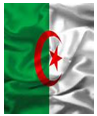 